МИНИСТЕРСТВО КУЛЬТУРЫ РОСТОВСКОЙ ОБЛАСТИГОСУДАРСТВЕННОЕ БЮДЖЕТНОЕ УЧРЕЖДЕНИЕ КУЛЬТУРЫ РОСТОВСКОЙ ОБЛАСТИ«РОСТОВСКАЯ ОБЛАСТНАЯ ДЕТСКАЯ БИБЛИОТЕКА ИМЕНИ В. М. ВЕЛИЧКИНОЙ»ПОЛОЖЕНИЕоб областном конкурсе кроссвордов «ЭКО радуга», посвящённом Году экологии в России.1. Общие положения.1.1.	 ГБУК РО «Ростовская областная детская библиотека имени В.М. Величкиной» проводит областной литературно-творческий конкурс знатоков природы «ЭКО радуга» (далее – Конкурс).1.2.	Главными целями Конкурса являются организация комплекса мероприятий в Год экологии, создание положительного имиджа человека читающего и детской библиотеки как современного информационно - культурного центра информации для читателей и сотрудников библиотек Ростовской области.1.3.	Задачами Конкурса являются совершенствование экологической грамотности, повышение экологической культуры, познавательной, творческой, коммуникативной и литературной деятельности детей и подростков; читательской активности, обеспечение доступности к информации, культурным ценностям, услугам учреждений культуры.2. Условия участия и сроки проведения Конкурса.2.1.	Конкурс проводится с 1 августа по 30 ноября 2017 года.2.2.	Приём работ осуществляется с 1 августа по 15 ноября 2017 года.2.3.	В конкурсе вправе принимать участие дети – читатели общедоступных муниципальных библиотек Ростовской области в возрасте: от 6 до 11 лет включительно (далее – I группа участников)от 12 до 15 лет включительно (далее – II группа участников). 2.4.	К участию в Конкурсе допускаются работы, представленные ТОЛЬКО В ЭЛЕКТРОННОМ ВИДЕ.3. Порядок участия и критерии оценки.Конкурс проводится по следующим категориям участников и номинациям:3.1.	I группа участников предоставляет кроссворды, объемом 10-12 слов,  по номинациям:«ZOOмир: парки и зоопарки» «Здоровый образ жизни» 3.1.1.	  Работа может быть представлена по одной или по обеим из указанных номинаций. 3.2.	II группа участников представляют кроссворды, объемом 15-20 слов по номинациям:«Народный календарь природы: приметы, поверья»;«Мир природы в литературе».3.2.1.	    Работа может быть представлена по одной или по обеим из указанных номинаций. 3.3.	Кроссворды на Конкурс принимаются в следующих видах и форматах:сканированные или сфотографированные рисунки в формате JPEG (JPG,JPEG,JPE).текстовые файлы MicrosoftWord,презентации PowerPoint (объём не более 15 МБ),3.4.	Кроссворды конкурсантов участников должны соответствовать следующим требованиям:отражение в содержании работы темы;литературная, эстетическая выразительность;творческая самостоятельность исполнения. новизна и актуальность представляемых материалов;яркость и оригинальность подачи материала.3.5.	Все работы направлять по адресу: bibliograf@rodb-v.ru (с пометкой «ЭКОРАДУГА») с указанием:- сведений об авторе (фамилия, имя, возраст, электронный адрес)- возрастной группы;-выбранной темы;- таблица кроссворда (чайнворда, филворда, сканворда)- вопросы к кроссворду- список использованной литературы3.6.	Материалы, представленные на конкурс и полностью соответствующие требованиям п п.3.1 - 3.5 настоящего Положения, нумеруются в порядке поступления и под полученными номерами размещаются на сайте ГБУК РО «Ростовская областная детская библиотека имени В.М. Величкиной». (http://www.rodb-v.ru).3.7. 	С 16 по 30 ноября 2017 года на сайте ГБУК РО «Ростовская областная детская библиотека имени В.М. Величкиной» проводится голосование за конкурсные работы среди посетителей сайта. Порядок голосования публикуется на сайте вместе с формой голосования непосредственно перед началом голосования.4. Порядок определения победителей конкурса4.1.	По итогам голосования, путём прямого подсчёта отданных за каждую конкурсную работу голосов определяются конкурсные работы, набравшие наибольшее количество голосов.4.2.	В номинации «ZOOмир: парки и зоопарки» - 3 работы с присуждением  I -го, II-го и III-го места.4.3.	В номинации «Здоровый образ жизни»  - 3 работы с присуждением  I -го, II-го и III-го места.4.4.	В номинации «Народный календарь природы: приметы, поверья» - 3 работы с присуждением  I -го, II-го и III-го места.4.5.	В номинации «Мир природы в литературе» - 3 работы с присуждением  I -го, II-го и III-го места.5. Поощрение участников конкурса.5.1.	По итогам конкурса определяются победители среди участников I и II возрастной группы с присуждением призовых мест в каждой номинации:- I места,- II места,- III места.5.2.	Участники Конкурса, занявшие I -е, II-е, и III-и места награждаются дипломами.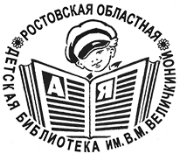 . Ростов-на-Дону, пер. Халтуринский, 46 «А», тел. 269-88-35, факс (863) 240-27-62e-mail: rodbv@ aaanet.ru  URL: www.rodb-v.ru ИНН 6164090861 КПП 616401001Р/с №40601810860151000001  в Отделении по Ростовской области Южного главного управления Центрального банка РФ. БИК 046015001 л/с 20586U93330 ОКПО 021882249